УЧИТЬСЯ               НИКОГДА НЕ ПОЗДНО!Уважаемые пенсионеры! Если Вам назначена трудовая пенсия по старости, и Вы стремитесь возобновить трудовую деятельность, Алапаевский центр занятости  предлагает ПРОЙТИ ОБУЧЕНИЕ в целях освоения новой профессии или повышения имеющейся квалификации.Вы сможете БЕСПЛАТНО обучиться, в том числе с использованием дистанционных технологий.Условие – возобновление трудовой деятельностипосле завершения обучения.Для направления на профессиональное обучение следует обращаться:в Алапаевский центр занятости по адресу: г.Алапаевск  ул.Ленина, 17 каб.№10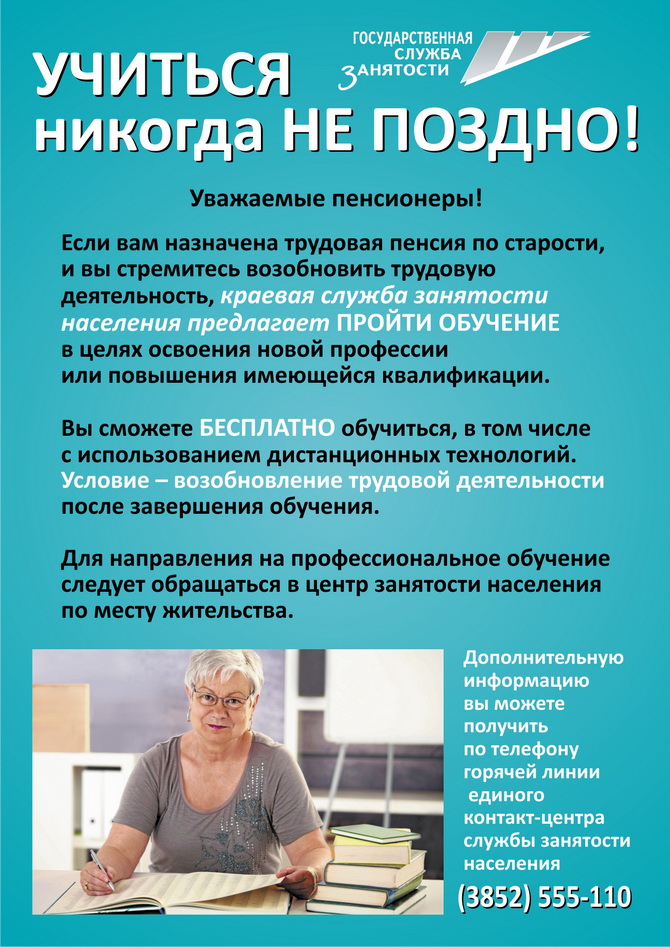                                                                                                                                                            Дополнительную     информацию       Вы можете         получить     по телефону  8(34346) 2-14-57